
STAATLICHES SCHULAMT LUDWIGSBURG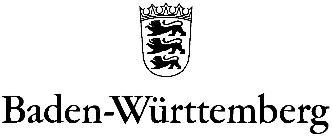 Bescheinigung für Gymnasialschüler Klasse 10
(zur Anmeldung zur Schulfremdenprüfung Realschule)Nach § 17,2 der Verordnung des KM über die Hauptschulabschlussprüfung für Schulfremde, werden Schüler der Klasse 9 des Gymnasiums zur Schulfremdenprüfung nur dann zugelassen, wenn ihre Versetzung gefährdet ist und sie im Falle der Nichtversetzung ihre bisherige Schule verlassen müssten.Die Schülerin / der Schüler besucht zurzeit die 10. Klasse unserer Schule.Sie / Er kann zur Schulfremdenprüfung zum Erwerb des Realschulabschlusses zugelassen werden, da die oben genannte Zulassungsvoraussetzung besteht.Name des Schülers:		Namen und Ort der Schule:	Datum	:				Unterschrift Schulleitung:		Dienstsiegel:				